Szanowni Państwo Rektorzy,Zarząd Województwa Mazowieckiego ogłosił nabór uzupełniający wniosków o przyznanie stypendium 
dla studentów kształcących się na kierunku lekarskim w roku akademickim 2021/2022, który trwać będzie 
do 24 listopada 2021 r.	W trakcie trwania zakończonego naboru wniosków o przyznanie stypendium na rok akademicki 2021/2022 otrzymaliśmy od studentów kierunku lekarskiego wiele sygnałów, z których wynikało, że program stypendialny cieszy się dużym zainteresowaniem, jednak z uwagi na wymaganą – nie mniejszą niż 4,2 - średnią ocen z egzaminów za rok studiów poprzedzający rok zgłoszenia wniosku, część osób zainteresowanych uczestnictwem w programie stypendialnym 
nie spełniło kryterium średniej ocen z egzaminów.Tym samym, rozpoczęcie naboru uzupełniającego wymagało dokonania odpowiednich zmian w „Regulaminie przyznawania stypendium dla studentów kształcących się na kierunku lekarskim”, m.in. w zakresie zmiany średniej ocen z egzaminów (została obniżona do średniej nie mniejszej niż 4,0), a także w zakresie uzupełnienia Regulaminu 
o procedurę przeprowadzenia naboru uzupełniającego. Zmiana Regulaminu weszła w życie z dniem 3 listopada 2021 r.Pragnę przypomnieć, iż warunki programu stypendialnego zostały określone w „Regulaminie przyznawania stypendium dla studentów kształcących się na kierunku lekarskim”, stanowiącym załącznik do uchwały nr 50/21 Sejmiku Województwa Mazowieckiego z dnia 18 maja 2021 r., zmienionej uchwałą nr 131/21 Sejmiku Województwa Mazowieckiego z dnia 12 października 2021 r. (Dz. Urz. Woj. Maz. poz.4710 i 8953).Zapoczątkowany przez Województwo Mazowieckie program stypendialny cieszy się dużą popularnością wśród studentów kierunku lekarskiego z całej Polski, dlatego ponownie gorąco zachęcam władze Uczelni do informowania przyszłych medyków o możliwości skorzystania z proponowanego wsparcia finansowego.Szczegóły dotyczące trwającego naboru uzupełniającego, w tym obowiązujące kryteria oraz zasady składania wniosków i przyznawania stypendiów znajdują się na stronie internetowej Samorządu Województwa Mazowieckiego www.mazovia.pl w zakładce „Załatw sprawę” -> „Zdrowie i polityka społeczna” -> „Stypendia dla medyków”.Niezmiennie zachęcam środowisko akademickie reprezentujące Uczelnie, które kształcą studentów na kierunku lekarskim, do przekazania przyszłym medykom - przy użyciu wszystkich dostępnych kanałów informacyjnych -   informacji na temat możliwości skorzystania z programu stypendialnego w roku akademickim 2021/2022, odsyłając ich do zapoznania się z informacjami zamieszczonymi na stronie internetowej Samorządu Województwa Mazowieckiego.						Z poważeniemAdam StruzikMarszałekWojewództwa Mazowieckiego(podpisano elektronicznie)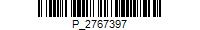 ZD-I.9024.145.2020.BR